CITTA’ di TEGGIANO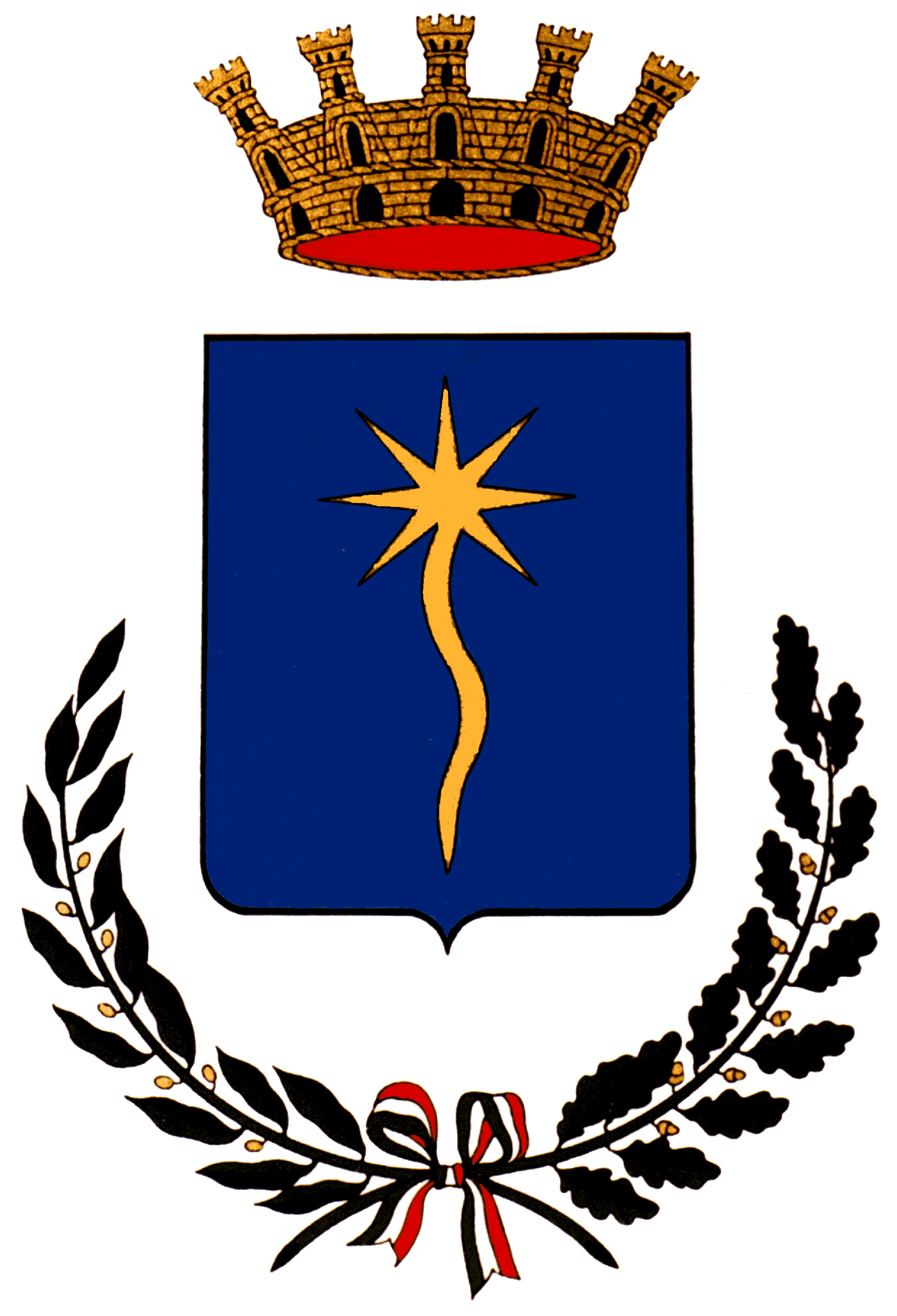 Provincia di SalernoProt. n. 0010693 del 06/12/2016                                                                                                                                                                      Ai Sigg.  Genitori degli alunni delle Scuole Media, Primaria e dell’Infanzia Statali e Paritarie                                                                                                                                                                 T E G G I A N OOggetto:  Contributo per  spese di trasporto scolastico – A. S. 2016/2017.                     L’Amministrazione Comunale con delibera di G.C. n.110 del 28/11/2016 ha  stabilito di concedere per il corrente anno scolastico un contributo per spese di trasporto alle famiglie degli alunni frequentanti le Scuole Media, Primaria e dell’Infanzia Statali e Paritarie, che rientrano nelle seguenti categorie:ALUNNI  APPARTENENTI A FAMIGLIE IN PARTICOLARI CONDIZIONI.Per gli alunni con genitore invalido al 100% o privi di entrambi i genitori o con un solo genitore (single o vedovo) e appartenenti a nuclei familiari il cui reddito ISEE riferito all’anno 2016 non sia superiore a € 10.633,00, il contributo mensile da ottobre 2016 a maggio 2017 è di:    a) € 23,00 per alunni che viaggiano con pullman di linea;    b) € 36,00 per alunni che viaggiano con mezzi adibiti a servizio da noleggio con conducente.Per gli alunni che viaggiano con corsa di sola andata o solo ritorno il contributo verrà ridotto alla metà. Si precisa che i suddetti contributi sono concessi solamente per gli alunni la cui casa di residenza dista oltre . dalla scuola frequentata.Per ottenere tale contributo le domande vanno redatte su specifico modello da ritirare presso l’Ufficio Scolastico del Comune o da scaricare sul sito del Comune: www.comune.teggiano.sa.it e consegnate all’Ufficio Protocollo entro il 31 Dicembre 2016,  alle quali va allegata:attestazione ISEE redditi 2016 presentata ai sensi dell’art.9 del D.P.C.M. n. 159/2013;documentazione attestante la particolare condizione (invalidità genitore, genitore vedovo o single).Per le domande che perverranno dopo il 31 Dicembre 2016 il contributo decorrerà dal mese di presentazione.NON POSSONO PRESENTARE DOMANDA coloro che godono già del trasporto gratuito da parte della Regione Campania.ALUNNI PORTATORI  DI  HANDICAPPer gli alunni portatori di handicap il Comune erogherà:Un contributo pari alle spese sostenute se il disabile viaggia con pullman di linea o con mezzi da noleggio che effettuano il trasporto scolastico;Un contributo calcolato in base ai chilometri percorsi (distanza casa/scuola e viceversa), in relazione ai giorni di frequenza e secondo la tariffa dell’indennità chilometrica vigente, con un minimo di € 30,00 ed un massimo € 150,00 mensili, se il disabile non può avvalersi dei mezzi di cui al precedente punto a) e viene accompagnato con automezzo da familiare o altra persona incaricata dai genitori. Per ottenere i suddetti contributi le domande vanno redatte su specifico modello da ritirare presso l’Ufficio Scolastico del Comune o da scaricare sul sito del Comune: www.comune.teggiano.sa.it e consegnate all’Ufficio Protocollo entro il 31 Dicembre 2016.Alle domande va allegata l’attestazione di accertamento di invalidità dell’alunno rilasciata ai sensi dell’art. 3 della Legge 104/92.Eventuali chiarimenti possono essere richiesti all’Ufficio Scolastico del Comune, anche telefonando ai numeri: 0975587811   oppure   0975587838.                 L’occasione è gradita per porgere cordiali saluti.      								                            IL SINDACO                                                                                                                      Michele DI CANDIA